«Договор» работы в группеНет мнений правильных и неправильных, есть мнения разныеМоё мнение так же важно, как и мнение моего собеседникаКогда говорю я, все слушают и стараются понять меняКогда говорит другой, я слушаю и стараюсь понять егоЯ – сам(а) и вместе со всеми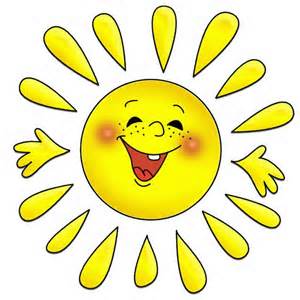 Экспериментальное исследование № 1 Оборудование: стеклянные пластинки (2 шт.), сосуды с жидкостями: маслом, водой, спиртом.Ход работы: на две чистые пластинки стекла нанесите при помощи ватной палочки пятна в следующей последовательности: масло, вода, спирт.Наблюдая за процессом испарения данных веществ, сделайте вывод о зависимости скорости испарения от рода жидкости.Экспериментальное исследование № 2Оборудование: пипетка, сосуд со спиртом, лист бумаги.Ход работы: капните по капле спирта на ладонь и лист бумаги. Какая капля испарилась быстрее?Сделайте вывод о зависимости скорости испарения от температуры.Экспериментальное исследование № 3Оборудование: 2 стеклянные пластины, пипетка, сосуд со спиртом, бумажный веер.Ход работы: капните на две чистые стеклянные пластины по капле спирта. Обмахивайте веером одну из пластин. Сделайте вывод о зависимости скорости испарения жидкости от наличия ветра.Экспериментальное исследование № 4Оборудование: пипетка, сосуд со спиртом, два листа бумагиХод работы: капните пипеткой по капле спирта на два листа бумаги и сразу же увеличьте свободную поверхность одной из капель. Для этого расположите один лист бумаги вертикально, чтобы капля растеклась по нему. Наблюдайте за испарением капель. Какая капля испарилась быстрее? Сделайте вывод о зависимости скорости испарения от площади свободной поверхности.Ответы к качественным задачамКарточка  № 1Выйдя в жаркий день из реки, вы ощущаете прохладу, это ощущение усиливается в ветреную погоду. Объясните, почему это происходит?Карточка  № 2В двух одинаковых тарелках поровну налиты жирные и постные щи. Какие щи остынут быстрее?   Почему?Карточка  № 3Почему для определения направления ветра жители степей окунают руку в воду и поднимают вверх?Карточка  № 4Почему в зимнее время у человека усы, борода и даже волосы на голове во время пребывания на улице покрываются инеем? Карточка  № 5Почему температура воды в открытых водоемах в летнюю пору   почти всегда ниже температуры окружающего воздуха?Карточка  № 6Зачем жители полярных стран смазывают жиром лицо в сильный мороз?Карточка  № 7Зачем покрывают попоной вспотевшую лошадь после длительных скачек зимой?Карточка  № 8Зачем человек в жаркую погоду покрывает продукты влажной тканью, а сливочное масло пытается  сохранить в банке с водой?Карточка  № 9Почему скошенная трава быстрее высыхает в ветреную погоду, чем в тихую?Карточка  № 10Мокрое бельё, вывешенное зимой во дворе, замерзает. Но через некоторое время оно становится сухим даже при сильных морозах. Чем это можно объяснить?Карточка  № 11Почему в доме, автобусе или трамвае на стёклах окон при сильных морозах лёд появляется с внутренней стороны?Карточка  № 12Сырые дрова горят хуже, чем сухие. Почему?Карточка  № 1Вода испаряется с поверхности тела, унося с собой часть энергии, общая энергия тела понижается, понижается и температура тела.Карточка  № 2Быстрее остынут постные щи, так как жирная плёнка препятствует испарению воды.Карточка  № 3Со стороны, где дует ветер, происходит более быстрое испарение влаги, и палец ощущает прохладу.Карточка  № 4Конденсируются водяные пары, выходящие изо рта находящегося в воздухе.Карточка  № 5При испарении молекулы уносят с собой энергию, и общая энергия воды уменьшается.Карточка  № 6Скорость испарения зависит от рода жидкости, жир испаряется медленно, поэтому кожа лица не переохлаждается.Карточка  № 7Вспотевшая лошадь быстро охлаждается, так как происходит испарение пота, чтобы приостановить испарение, лошадь прикрывают попоной.Карточка  № 8Скорость испарения зависит от рода вещества, сначала испарится вода, а потом будет таять сливочное масло.Карточка  № 9Ветер относит молекулы воды, которые испаряются с поверхности травы.Карточка  № 10Твёрдые тела тоже испаряются, только медленнее; лёд испаряется с поверхности белья.Карточка  № 11Пары воды, находящиеся в воздухе комнаты, автобусе или трамвае соприкасаются со стеклом и конденсируются на нём.Карточка  № 12Часть энергии расходуется на испарение воды в сырых дровах.Фамилия, имя№1Багаж знаний№2Исследования№3Задачи№3ЗадачиИтогиИтогиФамилия, имясамооценкасамооценкасамооценкаоценка группысамооценкаоценка группыФамилия, имя№1Багаж знаний№2Исследования№3Задачи№3ЗадачиИтогиИтогиФамилия, имясамооценкасамооценкасамооценкаоценка группысамооценкаоценка группыФамилия, имя№1Багаж знаний№2Исследования№3Задачи№3ЗадачиИтогиИтогиФамилия, имясамооценкасамооценкасамооценкаоценка группысамооценкаоценка группыФамилия, имя№1Багаж знаний№2Исследования№3Задачи№3ЗадачиИтогиИтогиФамилия, имясамооценкасамооценкасамооценкаоценка группысамооценкаоценка группыФамилия, имя№1Багаж знаний№2Исследования№3Задачи№3ЗадачиИтогиИтогиФамилия, имясамооценкасамооценкасамооценкаоценка группысамооценкаоценка группы